Course Description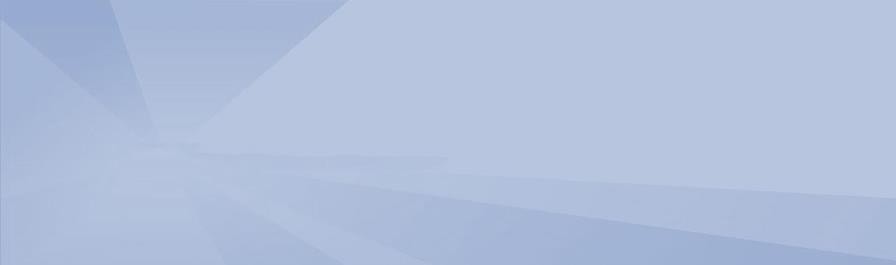 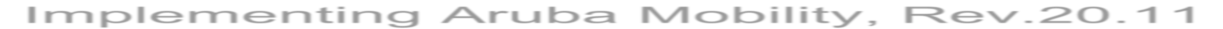 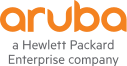 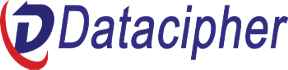 This advanced course uses a real-world case study on which participants will learn how to design, deploy and troubleshoot several aspects of the ClearPass security product. This 5-day training is focused on active student participation, design exercises, introduction of new features and hands-on labs.The lectures introduce different customer requirements and explain the fundamentals under the technologies required to fulfill them, while the lab guide displays the entire process from planning all the way up to implementation, testing and troubleshooting if required. Through this process the candidates will acquire skill sets that prepare them to face any challenging scenario.Ideal candidate for this courseTypical candidates for this training include:Network Security ExpertsIndividuals who implement network access control solutions.Network managers with Aruba access device experience (wired & wireless).Network administrators who already own a ClearPass solution and are looking to deploy advanced features.Suggested PrerequisitesAny current Aruba ClearPass certification.Aruba ClearPass Configuration courseTopicsNetwork RequirementsClearPass GoalsNetwork TopologyList of available resourcesScenario AnalysisAuthentication requirementsMultiple user account databasesUser Account attributesHigh Level DesignPDI and Digital CertificatesCertificate TypesPKICertificate TrustCertificate File FormatsClearPass as CACertificate Use cases:EAPHTTPSService-based certificatesOnboardingClusteringRadSecNAD Captive PortalInstalling CertificatesEnrollment over Secure TransportCluster DesignClearPass Server PlacementDetermine the layout of the ClusterHigh-Availability SchemaDesign High-AvailabilityVIP FailoverVIP MappingInsight Primary and SecondaryNetwork IntegrationAuthentication SourcesLocal User RepositoryEndpoint RepositoryAdmin User RepositoryGuest User RepositoryGuest Device RepositoryOnboard Device RepositoryActive DirectorySQL ServerDefine External ServersUnified Endpoint ManagementEmail ServerEndpoint ProfilingIF-MAPActive Scans (SNMP)DHCPHTTPSNetwork DevicesRadSecDynamic AuthorizationLogging of RADIUS AccountingDevice-groupsLocation AttributesPolicy SimulationCorporate Access DesignDefine the RequirementsHigh-level designServices DesignPlan TIPs RolesUser AuthenticationMachine AuthenticationTunneled EAP, EAP-TLS and Protected EAPOne versus Multiple ServicesPlan EnforcementDevice-groups based EnforcementService ImplementationOnGuard Design and implementationQuarantine usersRemediationOnboard Design and implementationUser and device authorizationInformational PagesAuthorization validationTroubleshooting EnforcementDownloadable RolesGuest Access DesignGuest Network DesignCaptive Portal FlowDesign TasksDefine Web PagesGuest Services DesignGuest ServicesGuest Access ControlsConfigure Network Access DevicesGuest Account CreationGuest Self-RegistrationGuest Sponsor ApprovalSelf-Registration AD Drop-Down ListRequirements for Guest EnforcementMulti-Pre Shared KeyDefine the RequirementsHigh-level designDevice authorizationService Design and implementationWired AccessAAA configuration802.1X and MAC authUsing client profiling for authorizationUsing conflict attribute for authorizationUser Roles configuration in ArubaOS-SUser Roles configuration in ArubaOS-CXWeb RedirectionMulti-Service PortsDownloadable User Roles Enforcement ProfilesDownloadable User Roles Configuration and ValidationAdministrative AccessTACACs+ based NAD administrationTACACs+ command AuthorizationPolicy Manager AdministratorsGuest and Onboard OperatorsRegister devices for MPSKInsight OperatorsInsight Reports and AlertsCourse Objectives:After you successfully complete this course, expect to be able to:Design a ClearPass clusterDesign a High availability solution with Virtual IP address following the best practicesDescribe Public Key Infrastructure and certificate format typesPlan the certificates used by ClearPassExplain how Enrollment over Secure Transport can automate the certificate generation processLeverage RADIUS services to handle corporate wireless connectionsDeploy WEBAUTH services to handle health checksDescribe the proposed RADIUS services that handles guest wireless connectionsExplain general guest considerationsDesign guest RADIUS servicesDescribe the proposed Onboard servicesDescribe the MPSK featureLeverage these features in your deploymentPlan a successful wired access deploymentProvide administrative access control to ClearPass modules and NADsGenerate custom reports and alerts